موفق باشیدنام: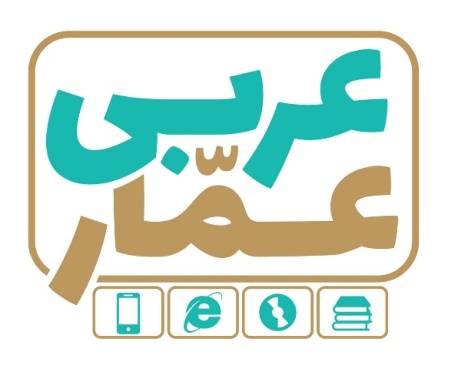 تاریخ امتحان:نام خانوادگی:ساعت برگزاری:نام دبیر طراح سوالات:راضیه پوراسدالهمدت زمان امتحان:عربی یازدهم تجربی نوبت دومعربی یازدهم تجربی نوبت دومعربی یازدهم تجربی نوبت دومردیفسؤالاتبارم۱- ترجم الکلمات المعینة الف کانَ الطالبُ المُشاغِبُ  یَسألُ مُعَلِّمُ عِلمِ الأحیاء  تَعَنُّتاً 0.5۲-عین المتضادة و المترادفة (حُبّ– لَیِّن – وُد –– خَشِن )   ............... = ............        .......... # .................0.5۳-عین الکلمة الغریبة الف – الزُّیوت  - المُزارع  - العامِل   - المُوظَّف          ب-الطفولة – الصِّغَر – الکِبَر – الشهادة0.544-عین المفرد أو الجمع الکلمات الف - زوایا  ..................        ب-   غُصن..............0.5۵-ترجِم الجُمل التالیة 5نمره الف –سوء الظَّنِّ و هو اتِّهام شخصٍ لِشخصٍ آخرَ بِدونِ دَلیلٍ مَنطِقیٍّ .............................................................................................................ب-  عدمُ النُّومِ فی الصفِّ عندما یُدَرِّسُ المُعَلِّمُ ....................................................................ج-  الشجرةُ الخانِقَةُ شجرةٌ تَنمو فی بعضِ الغاباتِ الإستوائیة .....................................................ح -کَلِّم الناسَ علی قدرِ عُقولِهم .................................................................................خ-أیُّ إ طارٍ مِن سیارتِکُم انفجرَ ؟ ...............................................................................ذ- أوصَت شیمِل زُملاءَ ها أن یُشَکَّلوا فَریقاً للحوارِ الدینیِّ و الثقافیِّ .............................................................................................................5۶-عین الترجمة الصحیحة الف – «علی الله فلیتوکَّل المومنون »  1-مومنان تنها باید به خدا توکل کنند2- مومنان فقط به خدا توکل می کنند ب- رأیتُ أفراساً کانت الأفراسُ جنبَ صاحبها  1-اسب هایی را دیدم اسب ها کنار صاحبشان بودند 2-اسب هایی را دیدم آن اسب ها کنار صاحبشان بودند0.57-کَمّل الفراغات فی الترجمة الف – إزدادت المُفرداتُ العربیَّةُ فی اللغةِ الفارسیةِ بسببِ العاملِ الدینی    ...... ...  عربی در ............ .......  به دلیل عامل دینی .......... .....ب- لا تَظلَم کما لا تُحِبُّ أن تُظلَمَ     .......... همان طوری که ............... به تو ................1.58-عین اسم الفاعل ، اسم المفعول ، اسم المبالغة ، اسم المکان ، اسم التفضیل الف –یا ساتِرَ کُلَّ مَعیوب                                  ب- إنَّهُ کانَ غَفاراً ج –یمشونَ فی مساکِنِهم                                  ح- خیرُ إخوانِکُم مَن أهدی الیکُم عُیوبَکُم1.259-عین المطلوب منک الف – عَصَفت ریاحٌ شدیدةٌ خَرَّبَت بیتاً جنبَ شاطیِ البحرِ (الفاعل - الصفة –– المضاف إلیه –)ب-قالَ رَبِّ إنّی أعوذُ بِکَ أن أسالکَ ما لیس لی بِه عِلمٌ ( الفعل الناقص – الاسم النکرة )1.2510- ضع للفراغ کلمةً مناسبةً 1نمره الف – هو ........ إلی المَلعب غَداً   ( لن یرجَعَ – ما رجعَ – لم یرجِع )ب-أنا ....... فی السنتینِ الماضیتینِ   ( لن أُ سافرَ – لم أُ سافِر – لکی أُ سافِرَ )ج لن ........ البِرَّ حتی تُنفقوا ممّا تُحِبّونَ ( تنالوا – تنالَ -ینالوا  ) ح- مِن أخلاقِ الجاهلِ الإجابةُ قبلَ أن ........... ( یسمعَ – یسمعُ -  تسمعُ )1۱۱- عین  جواب الشرط و کمل الترجمة الف -إن تَزرع خیراً تَحصُد سُروراً      اگر خوبی ......... شادی درو می کنی0.5۱۲ - ترجم الأفعال التی تحتها خط حسب قواعد الجملةُ بعد النکرة الف أعوذُ بکَ مِن نفسٍ لا تَشبعُ              ب- سافرتُ إلی قریةٍ شاهدتُ صورتها أیام صغری0.5۱۳-ترجم الجمل التالیة حسب  معانی الافعال ناقصة  الف – کانَ عندی سریرٌ خشبیٌّ                       ب-– تصبحُ الارضُ مُخضرَّةً  ج- إنَّ اللهَ کانَ غفوراً رحیماً114-ترجم الأفعال المعینة حسب قواعد الف- لن أکتُبَ جملةً                                     ح-لا تحزَن إنَّ اللهَ معنا  ب- أریدُ أن أذهبَ                                      خ- بُعثَ النبیُّ لِیهدیَ الناسَ ج- لِنَتوَکَّل علی اللهِ                                      د- لا یُسافِروا فی المدینة ذ-   حتی یحکُمَ اللهُ بیننا                                ر-أنا لم أذهَب الی السُوقِ  215-ضع فی الفراغ کلمةً مُناسبةً الف –   لم ینجَح بَل خَسِرَ ( فَشِلَ – ناجح )  ب-  هی القَیِّمُ المشرکة بین جماعةٍ مِن الناسِ ( الشهادة – الثقافة ) ج- التَجَمُّع و الدوران حول شیءٍ ( إلتفاف – إلتفات )ح- اللغة الرسمیة فی بریطانیا  ( انجلیزیة – الفرنسیة)116- عین الجملة الصحیحة و غیر الصحیحة حسب الواقع  الف –الناسُ نیامٌ فإذا ماتوا انتهبوا  ب- إرضاءُ الناسِ غایةٌ لا تُدرکُ ج- مَن یُفَکِّر قبلَ کُلِّ عملٍ فهو راسبٌح-مَن خافَ الناسُ مِن لسانِه فهو قویٌّ د- الضعط الدم مِن الأمراضِ خ- علینا أن لا نَجرحَ الآخرین بِلسانِنا1.517-عین العبارة الفارسیة المناسبة للعبارة العربیة الف –خیر الکلامِ ما قلَّ     1-هرچه پیش آید خوش آید        2- کم گوی گزیده گوی چون دُر ب- الصبرُ مفتاح الفَرج    1 گر صبر کنی زغوره حلوا سازی  2-نمک خورد نمکدان شکست0.518-رتب الکلمات (لا تعطینی – لِاَنَّ – لماذا – بدون وصفةٍ – بیعها -غیر مسموحٍ )..............................؟         .......................................0.5